МІНІСТЕРСТВО  ОСВІТИ  І  НАУКИ  УКРАЇНИпр. Перемоги, . Київ, 01135,  тел. (044) 481- 32 -21, факс (044) 236-1049E-mail: ministry@mon.gov.ua, код ЄДРПОУ 38621185Від _25.07.2014_№  _1/9-376_                        На №		        від 		      Департаменти (управління) освіти і науки обласних, Київської міської державних адміністраційРекторам (директорам) обласних інститутів післядипломної педагогічної освіти, Київського університету імені Бориса ГрінченкаПро методичні рекомендації з питань організації виховної роботи у навчальних закладах у 2014/2015 навчальному роціМіністерство надсилає для практичного використання методичні рекомендації з питань організації виховної роботи у навчальних закладах у 2014/2015 навчальному році.Просимо довести їх до відома керівників навчальних закладів та педагогічних працівників.Рекомендації будуть розміщені на веб-сайті МОН www.mon.gov.ua та на веб-сайті Інституту інноваційних технологій і змісту освіти www.iitzo.gov.ua.	Додаток на 9 арк.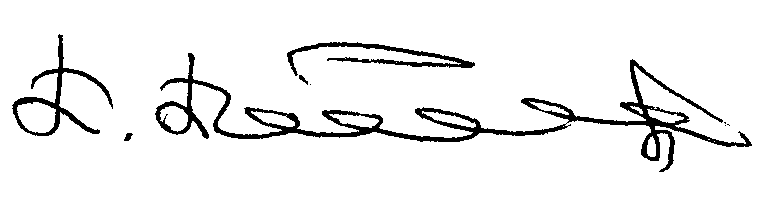 Заступник Міністра                                                                  Павло ПолянськийДодаток до листа Міністерства освіти і науки України від 25.07.14  №1/9-376Методичні рекомендації з питань організації виховної роботи у навчальних закладах у 2014/2015 навчальному році2014-2015 навчальний рік припадає на період боротьби України з російською агресією, тимчасову окупацію Автономної Республіки Крим та міста Севастополя. З огляду на виклики, які постали перед країною, педагогічним  працівникам необхідно внести корективи у практику виховної роботи та захисту прав дітей шкільного віку.Педагоги і психологи  можуть зробити багато для того, щоб заспокоїти учнів і допомогти їм адекватно ставитися до подій. Постійний контакт із вчителями та друзями допоможе дітям відновити відчуття безпеки. У такі часи відданість, співчуття та навички вчителя стають особливо важливими та потрібними. Дорослим необхідно бути завжди  готовими  до діалогу зі своїми учнями - вони повинні відчувати, що вчителі готові їх вислухати, допомогти проаналізувати відчуття та досвід.Потрібно бути готовими до  непростих запитань з боку учнів; дітям потрібно давати правдиві пояснення витоків та перебігу ситуації, розповідати про ті зусилля держави і громадянського суспільства, що докладаються для відбиття зовнішньої агресії проти України, відновлення миру та порядку в країні. Взаємна підтримка педагогів, батьків і школярів є украй важливою. Потрібно підтримувати  учнів, допомагати їм долати стрес та страхи, «перемикати» на конструктивну діяльність.Належну увагу педагогічні працівники повинні  приділяти також  власному самопочуттю: не  забувати піклуватися про своє емоційне та фізичне здоров'я. Діти, які бачать довкола себе впевнених, спокійних та бадьорих дорослих, швидше повертаються до норми, звичайної поведінкиДіти, які перебували у населених пунктах, що були захоплені терористами, в зоні бойових дій потребують особливої уваги з боку педагогів і навіть психологічної допомоги. Спільними зусиллями Українського науково-методичного центру практичної психології і соціальної роботи, Професійної асоціації дитячих аналітичних психотерапевтів, Міжнародного жіночого правозахисного центру «Ла  Страда - Україна», Всеукраїнської громадської організації «Жіночий консорціум України» розроблено методичні рекомендації «Соціально-педагогічна та психологічна робота з дітьми у конфліктний та пост-конфліктний період». Книга містить рекомендації з організації діяльності з дітьми в період переживання соціально-політичних конфліктних та постконфліктних ситуацій. Окрему увагу також приділено роботі з педагогічними працівниками та батьками. Скористатися електронною версією зазначених методичних рекомендацій можна на веб-сайті Українського науково-методичного центру практичної психології та соціальної роботи МОН  і НАПН України: psyua.com.ua. Задля консолідації суспільства необхідно, з одного боку, враховувати полікультурність українського суспільства,  з іншого - посилити патріотичний характер навчання та виховання. Для прикладу, проявами патріотизму є громадянський вчинок курсантів севастопольської Академії Військо-Морських Сил України імені П.С.Нахімова, які в ході окупації міста відмовились вшановувати прапор чужої держави й на знак протесту виконали Державний Гімн України, поведінка учнів Української гімназії у  м. Сімферополь. Безперечним прикладом патріотичного виховання є  сучасні військові, медичні працівники, волонтери. Зусилля педагогів мають бути спрямовані на виховання учнів у дусі патріотичного обов'язку, готовності до військової служби та захисту України, повазі до національного та міжнародного законодавства, засад демократичної, правової держави. Під час організації навчально-виховного процесу необхідно дотримуватись приписів наказу Міністерства  від 07.09.2000 № 439 «Про затвердження Рекомендацій щодо порядку використання державної символіки в навчальних закладах України».Одним із дієвих засобів національно-патріотичного виховання є проведення  у позаурочний час дитячих та молодіжних ігор, як то Всеукраїнська дитячо-юнацька військово-патріотична гра „Сокіл” („Джура”), фізкультурно-оздоровчий патріотичний комплекс школярів України  “Козацький гарт” тощо. Варто активізувати діяльність історичних клубів в школах, ліцеях, коледжах, де учні матимуть можливість глибше ознайомитись зі сторінками нашої історії, відчути самобутність та неповторність культури представників всіх національностей, що становлять українську політичну націю.Під час проведення виховних заходів з молоддю доцільно використовувати навчальні дебати, що є важливим засобом розвитку в учнів критичного мислення та навичок аргументованого висловлювання.Особливої уваги потребують питання превентивного виховання, які передбачають впровадження  системи підготовчих та профілактичних дій педагога, спрямованих на запобігання формуванню в учнів негативних звичок, рис характеру, проявів асоціальної поведінки.Проведений моніторинг стану кримінальних правопорушень свідчить про те, що превентивне виховання потребує удосконалення. Так, упродовж першого півріччя 2014 року  у країні майже 3,3 тис. неповнолітніх вчинили кримінальні правопорушення (досудове розслідування за якими закінчено). Із них: 1 518  учнів   загальноосвітніх навчальних закладів,  845  учнів професійно - технічних навчальних закладів. Характерною ознакою криміногенної ситуації в підлітковому середовищі є зміна її структури в бік зростання корисливих злочинів. Найпоширенішими злочинами залишаються крадіжки, тобто майнові злочини, які складають 60 %  від усіх злочинів, скоєних підлітками.Виховання емоційної культури та конструктивної поведінки особистості є одним із ключових пунктів виховного процесу сучасної школи. Його актуальність обумовлена підвищеним рівнем тривожності школярів. Проявляється це у стресі, тривозі, агресії, особистісних розладах. Існує   необхідність   вчити   дітей толерантному ставленню одне до одного, проводити роботу з розвитку  комунікативних  навичок спілкування. Необхідно також налагодити взаємодію з органами внутрішніх справ щодо ефективної профілактики конфліктів та інших негативних проявів серед учнів загальноосвітніх навчальних закладів.При плануванні превентивної роботи радимо взяти до уваги інформацію, яка характеризує  соціологічний портрет сучасної дитини.Так, упродовж останніх років Центром науково-освітніх інновацій та моніторингу м. Києва проведено ряд досліджень, у контексті яких вивчалися питання морально-духовного та етичного спрямування. Характерологічний портрет чотирнадцяти-п’ятнадцятирічних підлітків визначився такою шкалою цінностей: чесність, правдивість (82%); почуття гумору (65%); повага до інших (58%) та доброта (57%). На жаль, найменш цінними рисами особистості сучасні підлітки вважають гордість (5,3%), практичність (9,6%), самокритичність (10,4%) і толерантність (16,2%). Тривожним показником є те, що кожний п’ятий 14-15 - річний респондент цінує в людях уміння досягти бажаного будь-якою ціною та виплутатися з будь-якої ситуації; 17 % опитаних вважають, що поводитися треба так, щоб насамперед було зручно їм. З огляду на такі настрої зростає роль належного сімейного виховання,  відродження сімейних цінностей, підвищення ваги виховної функції сім'ї та підняття її авторитету,  підготовка молодого покоління до дорослого, сімейного життя. Орієнтація на сімейні цінності корелюється із результатами дослідження, проведеного у березні 2013 року Київським інститутом і проблем управління ім. Горшеніна: більшість молодих українців (65,3%) вважають сім'ю важливішою в житті, у порівнянні з кар'єрою. Цей факт є свідченням того, що попри глобалізацію сучасної цивілізації, українці ментально залишаються зорієнтованими на родинні цінності.Актуальною є систематична й послідовна педагогізація батьківської громадськості, оскільки члени сім’ї – це перші вихователі дитини. У навчально-виховному процесі необхідно враховувати, що вплив сім’ї на дітей та підлітків залежить від багатьох чинників: склад сім’ї (повна – неповна, наявність членів старшого покоління), побутові умови, морально-психологічний клімат, загальна культура, мікроклімат в родині, спілкування батьків із дитиною, єдність інтересів членів родини. Цілеспрямована робота має проводитися щонайменше у двох напрямах: педагогічна просвіта батьків з використанням сучасних форм і методів та активне залучення їх до виховної роботи, підготовка молодого покоління до дорослого життя.Рекомендуємо впроваджувати у навчальних закладах програми підготовки молоді до подружнього життя та формування відповідального батьківства. Зокрема, розроблено комплекс навчальних програм сімейного виховання «Сімейні цінності» для 8–9 класів,  навчально-методичний посібник до навчальної програми «Сімейні цінності». Методичні матеріали з цієї проблематики розміщено на офіційному веб-сайті Інституту інноваційних технологій і змісту освіти МОН України (www.iitzo.gov.ua) у розділі «Навчально-методичне забезпечення виховної роботи».Додаток до листа Міністерства освіти і науки України від 25.07.14№1/9-376Відомості 
про кримінальні правопорушення, вчинені неповнолітніми, за якими закінчено досудове розслідування за 6 місяців 2014 рокуВідомості 
про неповнолітніх, які вчинили кримінальні правопорушення (досудове розслідування за якими закінчено)Найменування регіонів
та залізницьвсьогоЗ НИХЗ НИХЗ НИХЗ НИХЗ НИХЗ НИХЗ НИХЗ НИХЗ НИХЗ НИХЗ НИХНайменування регіонів
та залізницьвсьоготяжких та особливо тяжких злочинівумисне вбивство 
(та замах)умисне тяжке тілесне ушкодженняЗгвалтування
 (та замах)ГрабіжРозбійшахрайствовимаганнякрадіжкахуліганствоНайменування регіонів
та залізницьвсьоготяжких та особливо тяжких злочинівумисне вбивство 
(та замах)умисне тяжке тілесне ушкодженняЗгвалтування
 (та замах)ГрабіжРозбійшахрайствовимаганнякрадіжкахуліганствоНайменування регіонів
та залізницьвсьоготяжких та особливо тяжких злочинівумисне вбивство 
(та замах)умисне тяжке тілесне ушкодженняЗгвалтування
 (та замах)ГрабіжРозбійшахрайствовимаганнякрадіжкахуліганствоАвтономна Республіка КримВінницька область12752117806Волинська область1255628241752Дніпропетровська область414229322485152255Донецька область4952121442911232212Житомирська область2271131110261434Закарпатська область1418911021031Запорізька область250126111420151359Івано-Франківська область10139167626Київська область167751317975місто Київ156491214532824Кіровоградська область1636747161104Луганська область30414433274811903Львівська область1646811473947Миколаївська область243112125261473Одеська область4182113123562824Полтавська область13649211110791Рівненська область100368111612місто СевастопольСумська область2228911151221228Тернопільська область5527142265Харківська область3081264143761936Херсонська область121471113380Хмельницька область1024911411531Черкаська область1003913614601Чернігівська область1075012832462Чернівецька область5621245Усього по УМВС480221732537538669127122912101Донецька залізниця296122Львівська залізниця 1135Одеська залізниця 7122Придніпровська залізниця 6224Південно-Західна залізниця 186110Південна залізниця 135322Усього по залізницях842253454Усього по Україні488621952537539172127122957105Найменування регіонів
та залізницьУсього з нихз нихНайменування регіонів
та залізницьУсього учні загальноосвітніх  навчальних закладівучні професійно-технічних навчальних закладівНайменування регіонів
та залізницьУсього учні загальноосвітніх  навчальних закладівучні професійно-технічних навчальних закладівАвтономна Республіка КримВінницька область1136527Волинська область843729Дніпропетровська область27611273Донецька область33114594Житомирська область1737238Закарпатська область1005419Запорізька область1867234Івано-Франківська область893633Київська область1023922місто Київ1033920Кіровоградська область1225447Луганська область19710057Львівська область1467834Миколаївська область1598145Одеська область1809421Полтавська область983730Рівненська область944522місто СевастопольСумська область1347242Тернопільська область411513Харківська область1808447Херсонська область81558Хмельницька область572524Черкаська область813019Чернігівська область723321Чернівецька область34198Усього по УМВС32331493827Донецька залізниця22126Львівська залізниця 613Одеська залізниця 72Придніпровська залізниця 742Південно-Західна залізниця 1023Південна залізниця 1162Усього по залізницях632518Усього по Україні32961518845